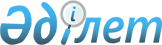 Об утверждении государственного образовательного заказа на дошкольное воспитание и обучение, размера родительской платы на 2019 год в городе ПавлодареПостановление акимата города Павлодара Павлодарской области от 27 марта 2019 года № 327/1. Зарегистрировано Департаментом юстиции Павлодарской области 1 апреля 2019 года № 6282
      В соответствии с пунктом 2 статьи 31 Закона Республики Казахстан от 23 января 2001 года "О местном государственном управлении и самоуправлении в Республике Казахстан", подпунктом 8-1) пункта 4 статьи 6 Закона Республики Казахстан от 27 июля 2007 года "Об образовании", акимат города Павлодара ПОСТАНОВЛЯЕТ:
      1. Утвердить государственный образовательный заказ на дошкольное воспитание и обучение, размер родительской платы на 2019 год в городе Павлодаре согласно приложению к настоящему постановлению.
      2. Контроль за исполнением настоящего постановления возложить на заместителя акима города Павлодара Муканова С. Н.
      3. Настоящее постановление вводится в действие по истечении десяти календарных дней после дня его первого официального опубликования. Государственный образовательный заказ на дошкольное воспитание и обучение,
размера родительской платы на 2019 год в городе Павлодаре
					© 2012. РГП на ПХВ «Институт законодательства и правовой информации Республики Казахстан» Министерства юстиции Республики Казахстан
				
      Аким города Павлодара

А. Кумпекеев
Приложение
к постановлению акимата
города Павлодара
от "27" марта 2019 года № 327/1
№
Наименование организаций дошкольного воспитания и обучения
Количество воспитанников организаций дошкольного воспитания и обучения
Размер родительской платы в дошкольных организациях в месяц, за питание (в тенге)
Средняя стоимость на одного воспитанника в месяц не менее (в тенге)
1
2
3
4
5
1
Государственное казенное коммунальное предприятие "Ясли-сад № 1 города Павлодара" отдела образования города Павлодара, акимата города Павлодара
230

(местный бюджет)

(республиканский бюджет)
до 3-х лет - 9177

от 3 до 7 лет - 10152
17310

1960
2
Государственное казенное коммунальное предприятие "Ясли-сад № 2 города Павлодара" отдела образования города Павлодара, акимата города Павлодара
196

(республиканский бюджет)

140

(местный бюджет)
до 3-х лет - 9177

от 3 до 7 лет - 10152
15792

8745

22957

2503
3
Государственное казенное коммунальное предприятие "Ясли-сад № 3 города Павлодара" отдела образования города Павлодара, акимата города Павлодара
277

(местный бюджет)

(республиканский бюджет)
до 3-х лет - 9177

от 3 до 7 лет - 10152
19079

2120
4
Государственное казенное коммунальное предприятие "Ясли-сад № 4 города Павлодара" отдела образования города Павлодара, акимата города Павлодара
226

(местный бюджет)

(республиканский бюджет)
до 3-х лет - 9177

от 3 до 7 лет - 10152
19403

2195
5
Государственное казенное коммунальное предприятие "Ясли-сад № 5 города Павлодара" отдела образования города Павлодара, акимата города Павлодара
340

(местный бюджет)

(республиканский бюджет)
до 3-х лет - 9177

от 3 до 7 лет - 10152
18015

1967
6
Государственное казенное коммунальное предприятие "Ясли-сад № 6 города Павлодара" отдела образования города Павлодара, акимата города Павлодара
298

(местный бюджет)

(республиканский бюджет)
до 3-х лет - 9177

от 3 до 7 лет - 10152
18583

2092
7
Государственное казенное коммунальное предприятие "Ясли-сад № 7 города Павлодара" отдела образования города Павлодара, акимата города Павлодара
320

(местный бюджет)

(республиканский бюджет)
до 3-х лет - 9177

от 3 до 7 лет - 10152
18721

2174
8
Государственное казенное коммунальное предприятие "Ясли-сад № 8 города Павлодара" отдела образования города Павлодара, акимата города Павлодара
210

(местный бюджет)

(республиканский бюджет)
до 3-х лет - 9177

от 3 до 7 лет - 10152
19802

2143
9
Государственное казенное коммунальное предприятие "Ясли-сад № 9 города Павлодара" отдела образования города Павлодара, акимата города Павлодара
155

(местный бюджет)

(республиканский бюджет)
до 3-х лет - 9177

от 3 до 7 лет - 10152
21975

2369
10
Государственное казенное коммунальное предприятие "Ясли-сад № 10 города Павлодара Образовательно-развивающий центр "ZamanStar" отдела образования города Павлодара, акимата города Павлодара
387

(местный бюджет)

(республиканский бюджет)
до 3-х лет - 9177

от 3 до 7 лет - 10152
18056

2295
11
Государственное казенное коммунальное предприятие "Ясли-сад № 11 города Павлодара" отдела образования города Павлодара, акимата города Павлодара
370

(местный бюджет)

(республиканский бюджет)
до 3-х лет - 9177

от 3 до 7 лет - 10152
17408

1857
12
Государственное казенное коммунальное предприятие "Ясли-сад № 12 с государственным языком обучения" отдела образования города Павлодара, акимата города Павлодара
167

(местный бюджет)

(республиканский бюджет)
до 3-х лет - 9177

от 3 до 7 лет - 10152
19776

2204
13
Государственное казенное коммунальное предприятие "Детский сад № 14 города Павлодара коррекционного типа для детей с нарушениями речи" отдела образования города Павлодара, акимата города Павлодара
100

(местный бюджет)

(республиканский бюджет)
-
52831

6328
14
Государственное казенное коммунальное предприятие "Ясли-сад № 15 поселка Ленинский" аппарата акима поселка Ленинский, акимата города Павлодара
150

(местный бюджет)

(республиканский бюджет)
до 3-х лет - 9177

от 3 до 7 лет - 10152
22245

2833
15
Государственное казенное коммунальное предприятие "Ясли-сад № 16 города Павлодара" отдела образования города Павлодара, акимата города Павлодара
340

(местный бюджет)

(республиканский бюджет)
до 3-х лет - 9177

от 3 до 7 лет - 10152
18000

1887
16
Государственное казенное коммунальное предприятие "Ясли-сад № 17 города Павлодара" отдела образования города Павлодара, акимата города Павлодара
161

(местный бюджет)

(республиканский бюджет)
до 3-х лет - 9177

от 3 до 7 лет - 10152
20422

2280
17
Государственное казенное коммунальное предприятие "Ясли-сад № 18 города Павлодара" отдела образования города Павлодара, акимата города Павлодара
148

(местный бюджет)

(республиканский бюджет)
до 3-х лет - 9177

от 3 до 7 лет - 10152
22346

7829
18
Государственное казенное коммунальное предприятие "Ясли-сад № 19 города Павлодара" отдела образования города Павлодара, акимата города Павлодара
220

(местный бюджет)

(республиканский бюджет)
до 3-х лет – 9177

от 3 до 7 лет – 10152
19075

2127
19
Государственное казенное коммунальное предприятие "Ясли-сад № 20 села Кенжеколь" аппарата акима Кенжекольского сельского округа города Павлодара, акимата города Павлодар
170

(местный бюджет)

(республиканский бюджет)
до 3-х лет – 9177

от 3 до 7 лет – 10152
32477

2117
20
Государственное казенное коммунальное предприятие "Ясли-сад № 21 города Павлодара" отдела образования города Павлодара, акимата города Павлодара
251

(местный бюджет)

(республиканский бюджет)
до 3-х лет – 9177

от 3 до 7 лет – 10152
21262

7623
21
Государственное казенное коммунальное предприятие "Ясли-сад № 22 санаторного типа для тубинфицированных детей города Павлодара" отдела образования города Павлодара, акимата города Павлодара
185

(местный бюджет)

(республиканский бюджет)
-
48876

10608
22
Государственное казенное коммунальное предприятие "Ясли-сад № 23 города Павлодара" отдела образования города Павлодара, акимата города Павлодара
335

(местный бюджет)

(республиканский бюджет)
до 3-х лет – 9177

от 3 до 7 лет – 10152
18993

7773
23
Государственное казенное коммунальное предприятие "Ясли-сад № 24 города Павлодара" отдела образования города Павлодара, акимата города Павлодара
155

(местный бюджет)

(республиканский бюджет)
до 3-х лет – 9177

от 3 до 7 лет – 10152
21540

2315
24
Государственное казенное коммунальное предприятие

"Ясли-сад № 25 города Павлодара" отдела образования города Павлодара, акимата города Павлодара
260

(местный бюджет)

(республиканский бюджет)
до 3-х лет – 9177

от 3 до 7 лет – 10152
21540

2360
25
Государственное казенное коммунальное предприятие "Специальный детский сад № 26 города Павлодара для детей с нарушениями речи" отдела образования города Павлодара, акимата города Павлодара
80

(местный бюджет)

(республиканский бюджет)
-
56107

12637
26
Государственное казенное коммунальное предприятие "Ясли-сад № 27 города Павлодара" отдела образования города Павлодара, акимата города Павлодара
222

(местный бюджет)

(республиканский бюджет)
до 3-х лет – 9177

от 3 до 7 лет – 10152
20581

8125
27
Государственное казенное коммунальное предприятие "Ясли-сад № 28 города Павлодара" отдела образования города Павлодара, акимата города Павлодара
260

(местный бюджет)

(республиканский бюджет)
до 3-х лет – 9177

от 3 до 7 лет – 10152
19054

8230
28
Государственное казенное коммунальное предприятие "Ясли-сад № 29 города Павлодара – "Образовательно-развивающий центр "Мерей" отдела образования города Павлодара, акимата города Павлодара
335

(местный бюджет)

(республиканский бюджет)
до 3-х лет – 9177

от 3 до 7 лет – 10152
21343

8544
29
Государственное казенное коммунальное предприятие "Ясли-сад № 30 города Павлодара" отдела образования города Павлодара, акимата города Павлодара
331

(местный бюджет)

(республиканский бюджет)
до 3-х лет – 9177

от 3 до 7 лет – 10152
18425

7740
30
Государственное казенное коммунальное предприятие "Ясли-сад № 31 города Павлодара" отдела образования города Павлодара, акимата города Павлодара
175

(местный бюджет)

(республиканский бюджет)
до 3-х лет – 9177

от 3 до 7 лет – 10152
20310

2256
31
Государственное казенное коммунальное предприятие "Ясли-сад № 32 города Павлодара" отдела образования города Павлодара, акимата города Павлодара
210

(местный бюджет)

(республиканский бюджет)
до 3-х лет – 9177

от 3 до 7 лет – 10152
20542

7642
32
Государственное казенное коммунальное предприятие "Ясли-сад № 33 города Павлодара" отдела образования города Павлодара, акимата города Павлодара
200

(местный бюджет)

(республиканский бюджет)
до 3-х лет – 9177

от 3 до 7 лет – 10152
22821

7599
33
Государственное казенное коммунальное предприятие "Ясли-сад № 34 города Павлодара" отдела образования города Павлодара, акимата города Павлодара
325

(местный бюджет)

(республиканский бюджет)
до 3-х лет – 9177

от 3 до 7 лет – 10152
19032

2088
34
Государственное казенное коммунальное предприятие "Ясли-сад № 35 города Павлодара" отдела образования города Павлодара, акимата города Павлодара
370

(местный бюджет)

(республиканский бюджет)
до 3-х лет – 9177

от 3 до 7 лет – 10152
17506

1908
35
Государственное казенное коммунальное предприятие "Малая дошкольная образовательная организация ясли-сад № 36 поселка Ленинский" аппарата акима поселка Ленинский, акимата города Павлодара
55

(местный бюджет)

(республиканский бюджет)
до 3-х лет – 9177

от 3 до 7 лет – 10152
31838

4697
36
Государственное казенное коммунальное предприятие "Ясли-сад № 37 города Павлодара" отдела образования города Павлодара, акимата города Павлодара
156

(местный бюджет)

(республиканский бюджет)
до 3-х лет – 9177

от 3 до 7 лет – 10152
23397

6703
37
Государственное казенное коммунальное предприятие "Ясли-сад № 38 города Павлодара" отдела образования города Павлодара, акимата города Павлодара
290

(местный бюджет)

(республиканский бюджет)
до 3-х лет – 9177

от 3 до 7 лет – 10152
18159

1963
38
Государственное казенное коммунальное предприятие "Детский-сад № 39 города Павлодара коррекционного типа для детей с нарушениями интеллекта" отдела образования города Павлодара, акимата города Павлодара
60

(местный бюджет)

(республиканский бюджет)
-
95210

15889
39
Государственное казенное коммунальное предприятие "Ясли-сад № 40 города Павлодара" отдела образования города Павлодара, акимата города Павлодара
140

(местный бюджет)

(республиканский бюджет)
до 3-х лет – 9177

от 3 до 7 лет – 10152
27023

7664
40
Государственное казенное коммунальное предприятие "Ясли-сад № 41 города Павлодара" отдела образования города Павлодара, акимата города Павлодара
125

(местный бюджет)

(республиканский бюджет)
до 3-х лет – 9177

от 3 до 7 лет – 10152
24547

8222
41
Государственное казенное коммунальное предприятие "Дошкольная гимназия № 42 города Павлодара" отдела образования города Павлодара, акимата города Павлодара
275

(местный бюджет)

(республиканский бюджет)
до 3-х лет – 9177

от 3 до 7 лет – 10152
22202

2403
42
Государственное казенное коммунальное предприятие "Ясли-сад № 43 города Павлодара" отдела образования города Павлодара, акимата города Павлодара
150

(местный бюджет)

(республиканский бюджет)
до 3-х лет – 9177

от 3 до 7 лет – 10152
23637

7874
43
Государственное казенное коммунальное предприятие "Ясли-сад № 44 города Павлодара" отдела образования города Павлодара, акимата города Павлодара
390

(местный бюджет)

(республиканский бюджет)
до 3-х лет – 9177

от 3 до 7 лет – 10152
20028

7013
44
Государственное казенное коммунальное предприятие "Ясли-сад № 45 города Павлодара" отдела образования города Павлодара, акимата города Павлодара
110

(местный бюджет)

(республиканский бюджет)
до 3-х лет – 9177

от 3 до 7 лет – 10152
27044

7053
45
Государственное казенное коммунальное предприятие "Ясли-сад № 46 города Павлодара" отдела образования города Павлодара, акимата города Павлодара
320

(местный бюджет)

(республиканский бюджет)
до 3-х лет – 9177

от 3 до 7 лет – 10152
19471

6656
46
Государственное казенное коммунальное предприятие "Ясли-сад № 47 села Мойылды" аппарата акима села Мойылды, акимата города Павлодара
120

(местный бюджет)

(республиканский бюджет)
до 3-х лет – 9177

от 3 до 7 лет – 10152
33078

4403
47
Государственное казенное коммунальное предприятие "Санаторный ясли-сад № 48 города Павлодара" отдела образования города Павлодара, акимата города Павлодара
100

(местный бюджет)

(республиканский бюджет)
-
67975

15831
48
Государственное казенное коммунальное предприятие "Санаторный ясли-сад № 49 города Павлодара" отдела образования города Павлодара, акимата города Павлодара
102

(местный бюджет)

(республиканский бюджет)
-
69410

15672
49
Государственное казенное коммунальное предприятие "Ясли-сад № 50 города Павлодара" отдела образования города Павлодара, акимата города Павлодара
288

(местный бюджет)

(республиканский бюджет)
до 3-х лет – 9177

от 3 до 7 лет – 10152
17424

1911
50
Государственное казенное коммунальное предприятие "Ясли-сад № 51 города Павлодара" отдела образования города Павлодара, акимата города Павлодара
301

(местный бюджет)

(республиканский бюджет)
до 3-х лет – 9177

от 3 до 7 лет – 10152
19321

2251
51
Государственное казенное коммунальное предприятие "Специальный детский сад № 52 города Павлодара" отдела образования города Павлодара, акимата города Павлодара
64

(местный бюджет)

(республиканский бюджет)
-
80551

13104
52
Государственное казенное коммунальное предприятие "Ясли-сад № 53 города Павлодара" отдела образования города Павлодара, акимата города Павлодара
321

(местный бюджет)

(республиканский бюджет)
до 3-х лет – 9177

от 3 до 7 лет – 10152
18532

1998
53
Государственное казенное коммунальное предприятие "Ясли-сад № 54 города Павлодара" отдела образования города Павлодара, акимата города Павлодара
345

(местный бюджет)

(республиканский бюджет)
до 3-х лет – 9177

от 3 до 7 лет – 10152
20167

7812
54
Государственное казенное коммунальное предприятие "Ясли-сад № 55 города Павлодара-Центр раннего развития" отдела образования города Павлодара, акимата города Павлодара
100

(местный бюджет)

(республиканский бюджет)
до 3-х лет – 9177

от 3 до 7 лет – 10152
8212

11988
55
Государственное казенное коммунальное предприятие "Ясли сад № 56 специализированного типа города Павлодара" отдела образования города Павлодара, акимата города Павлодара
280

(местный бюджет)

(республиканский бюджет)
до 3-х лет – 9177

от 3 до 7 лет – 10152
4526

13250
56
Государственное казенное коммунальное предприятие "Ясли-сад № 57 города Павлодара-Центр полиязычного воспитания" отдела образования города Павлодара, акимата города Павлодара
320

(местный бюджет)

(республиканский бюджет)
до 3-х лет – 9177

от 3 до 7 лет – 10152
4405

12411
57
Государственное казенное коммунальное предприятие "Ясли-сад № 72 города Павлодара" отдела образования города Павлодара, акимата города Павлодара
228

(местный бюджет)

(республиканский бюджет)
до 3-х лет – 9177

от 3 до 7 лет – 10152
19010

2091
58
Государственное казенное коммунальное предприятие "Ясли-сад № 79 города Павлодара" отдела образования города Павлодара, акимата города Павлодара
200

(местный бюджет)

(республиканский бюджет)
до 3-х лет – 9177

от 3 до 7 лет – 10152
19599

2114
59
Государственное казенное коммунальное предприятие "Ясли-сад № 82 специализированного типа для детей с нарушением зрения города Павлодара" отдела образования города Павлодара, акимата города Павлодара
151

(местный бюджет)

(республиканский бюджет)
-
48132

5223
60
Государственное казенное коммунальное предприятие "Ясли-сад № 84 города Павлодара" отдела образования города Павлодара, акимата города Павлодара
375

(местный бюджет)

(республиканский бюджет)
до 3-х лет – 9177

от 3 до 7 лет – 10152
17304

1882
61
Государственное казенное коммунальное предприятие "Ясли-сад № 85 города Павлодара" отдела образования города Павлодара, акимата города Павлодара
270

(местный бюджет)

(республиканский бюджет)
до 3-х лет – 9177

от 3 до 7 лет – 10152
17111

1941
62
Государственное казенное коммунальное предприятие "Ясли-сад № 86 города Павлодара" отдела образования города Павлодара, акимата города Павлодара
242

(местный бюджет)

(республиканский бюджет)
до 3-х лет – 9177

от 3 до 7 лет – 10152
20286

2165
63
Государственное казенное коммунальное предприятие "Ясли-сад № 93 города Павлодара" отдела образования города Павлодара, акимата города Павлодара
226

(местный бюджет)

(республиканский бюджет)
до 3-х лет – 9177

от 3 до 7 лет – 10152
19333

2078
64
Государственное казенное коммунальное предприятие "Ясли-сад № 96 города Павлодара – Центр гармонического развития "Радуга" отдела образования города Павлодара, акимата города Павлодара
292

(местный бюджет)

(республиканский бюджет)
до 3-х лет – 9177

от 3 до 7 лет – 10152
21621

2698
65
Государственное казенное коммунальное предприятие "Ясли-сад № 102 города Павлодара" отдела образования города Павлодара, акимата города Павлодара
362

(местный бюджет)

(республиканский бюджет)
до 3-х лет – 9177

от 3 до 7 лет – 10152
16774

1823
66
Государственное казенное коммунальное предприятие "Ясли-сад № 104 города Павлодара" отдела образования города Павлодара, акимата города Павлодара
390

(местный бюджет)

(республиканский бюджет)
до 3-х лет – 9177

от 3 до 7 лет – 10152
15918

1737
67
Государственное казенное коммунальное предприятие "Ясли-сад № 111 города Павлодара" отдела образования города Павлодара, акимата города Павлодара
260

(местный бюджет)

(республиканский бюджет)
до 3-х лет – 9177

от 3 до 7 лет – 10152
22258

2289
68
Государственное казенное коммунальное предприятие "Ясли-сад № 112 города Павлодара" отдела образования города Павлодара, акимата города Павлодара
348

(местный бюджет)

(республиканский бюджет)
до 3-х лет – 9177

от 3 до 7 лет – 10152
17801

1896
69
Государственное казенное коммунальное предприятие "Ясли-сад № 115 города Павлодара" отдела образования города Павлодара, акимата города Павлодара
170

(местный бюджет)

(республиканский бюджет)
до 3-х лет – 9177

от 3 до 7 лет – 10152
21348

2381
70
Государственное казенное коммунальное предприятие "Ясли-сад № 116 города Павлодара" отдела образования города Павлодара, акимата города Павлодара
300

(местный бюджет)

(республиканский бюджет)
до 3-х лет – 9177

от 3 до 7 лет – 10152
19860

2138
71
Государственное казенное коммунальное предприятие "Ясли-сад № 117 села Павлодарское" аппарат акима села Павлодарское акимата города Павлодара
156

(местный бюджет)

(республиканский бюджет)
до 3-х лет – 9177

от 3 до 7 лет – 10152
25852

2957
72
Государственное казенное коммунальное предприятие "Ясли-сад № 120 – центр этнокультурного воспитания с государственным языком обучения" отдела образования города Павлодара, акимата города Павлодара
365

(местный бюджет)

(республиканский бюджет)
до 3-х лет – 9177

от 3 до 7 лет – 10152
17195

1856
73
Государственное казенное коммунальное предприятие "Ясли-сад № 121 города Павлодара" отдела образования города Павлодара, акимата города Павлодара
376

(местный бюджет)

(республиканский бюджет)
до 3-х лет – 9177

от 3 до 7 лет – 10152
16880

1803
74
Государственное казенное коммунальное предприятие "Дошкольная гимназия № 122 города Павлодара" отдела образования города Павлодара, акимата города Павлодара
180

(местный бюджет)

(республиканский бюджет)
до 3-х лет – 9177

от 3 до 7 лет – 10152
23488

2694
75
Государственное казенное коммунальное предприятие "Ясли-сад № 126 города Павлодара-детский центр эстетического развития" отдела образования города Павлодара, акимата города Павлодара
327

(местный бюджет)

(республиканский бюджет)
до 3-х лет – 9177

от 3 до 7 лет – 10152
19152

2345
76
Товарищество с ограниченной ответственностью Ясли-сад "Smart kid" (по согласованию)
160

(местный бюджет)
-
19100
77
Товарищество с ограниченной ответственностью "Лингва" (по согласованию)
175

(местный бюджет)
-
19100
78
Учреждение "Частный Ясли-сад "СОЛНЫШКО" (по согласованию)
150

(местный бюджет)
-
19100
79
Общественное объединение инвалидов "Реабилитационный Центр "САМАЛ" (по согласованию)
75

(местный бюджет)
-
19100
80
Товарищество с ограниченной ответственностью "Игілік" Детский оздоровительно- развивающий центр" (по согласованию)
275

(местный бюджет)
-
19100
81
Товарищество с ограниченной ответственностью "Мини-центр развития детей "Асем-Ай" (по согласованию)
46

(местный бюджет)
-
19100
82
Товарищество с ограниченной ответственностью "Инара" Детский развивающий центр (по согласованию)
75

(местный бюджет)
-
19100
83
Товарищество с ограниченной ответственностью "Baby Star KZ" (по согласованию)
65

(местный бюджет)
-
19100
84
Государственное учреждение "Средняя общеобразовательная школа № 1 города Павлодара" (мини-центр)
53

(местный бюджет)

(республиканский бюджет)
от 3 до 7 лет – 10152
14605

899
85
Государственное учреждение "Средняя общеобразовательная школа № 2 города Павлодара" (мини-центр)
60

(местный бюджет)

(республиканский бюджет)
от 3 до 7 лет – 10152
11797

981
86
Государственное учреждение "Средняя общеобразовательная школа № 5 города Павлодара" (мини-центр)
30

(местный бюджет)

(республиканский бюджет)
от 3 до 7 лет – 10152
13364

1206
87
Государственное учреждение "Средняя общеобразовательная профильная школа № 11 модульного типа города Павлодара" (мини-центр)
55

(местный бюджет)

(республиканский бюджет)
от 3 до 7 лет – 10152
13126

1183
88
Государственное учреждение "Средняя общеобразовательная школа № 12 имени Калижана Бекхожина города Павлодара" (мини-центр)
48

(местный бюджет)

(республиканский бюджет)
от 3 до 7 лет – 10152
14127

1438
89
Государственное учреждение "Средняя общеобразовательная школа № 13 города Павлодара" (мини-центр)
27

(местный бюджет)

(республиканский бюджет)
от 3 до 7 лет – 10152
14574

1000
90
Государственное учреждение "Средняя общеобразовательная школа № 14 города Павлодара" (мини-центр)
50

(местный бюджет)

(республиканский бюджет)
от 3 до 7 лет – 10152
19890

1497
91
Государственное учреждение "Средняя общеобразовательная школа № 18 города Павлодара" (мини-центр)
55

(местный бюджет)

(республиканский бюджет)
от 3 до 7 лет – 10152
14164

1258
92
Государственное учреждение "Средняя общеобразовательная школа № 19 города Павлодара" (мини-центр)
55

(местный бюджет)

(республиканский бюджет)
от 3 до 7 лет – 10152
13268

985
93
Государственное учреждение "Средняя общеобразовательная школа № 24 города Павлодара" (мини-центр)
80

(местный бюджет)

(республиканский бюджет)
от 3 до 7 лет – 10152
13408

1056
94
Государственное учреждение "Средняя общеобразовательная школа № 25 города Павлодара" (мини-центр)
60

(местный бюджет)

(республиканский бюджет)
от 3 до 7 лет – 10152
12350

879
95
Государственное учреждение "Средняя общеобразовательная школа № 26 города Павлодара" (мини-центр)
50

(местный бюджет)

(республиканский бюджет)
от 3 до 7 лет – 10152
14570

1065
96
Государственное учреждение "Средняя общеобразовательная школа № 27 города Павлодара" (мини-центр)
50

(местный бюджет)

(республиканский бюджет)
от 3 до 7 лет – 10152
14328

1285
97
Государственное учреждение "Средняя общеобразовательная школа № 29 города Павлодара" (мини-центр)
55

(местный бюджет)

(республиканский бюджет)
от 3 до 7 лет – 10152
13902

983
98
Государственное учреждение "Средняя общеобразовательная школа № 30 города Павлодара" (мини-центр)
29

(местный бюджет)

(республиканский бюджет)
от 3 до 7 лет – 10152
13129

807
99
Государственное учреждение "Средняя общеобразовательная школа № 31 города Павлодара" (мини-центр)
25

(местный бюджет)

(республиканский бюджет)
от 3 до 7 лет – 10152
13373

1650
100
Государственное учреждение "Средняя общеобразовательная профильная школа № 36 экологической направленности города Павлодара" (мини-центр)
100

(местный бюджет)

(республиканский бюджет)
от 3 до 7 лет – 10152
14037

1004
101
Государственное учреждение "Средняя общеобразовательная школа № 40 города Павлодара" (мини-центр)
50

(местный бюджет)

(республиканский бюджет)
от 3 до 7 лет – 10152
16583

1053
102
Государственное учреждение "Средняя общеобразовательная профильная школа № 41 города Павлодара с физкультурно-оздоровительной направленностью" (мини-центр)
100

(местный бюджет)

(республиканский бюджет)
от 3 до 7 лет – 10152
13910

1082
103
Государственное учреждение "Средняя общеобразовательная школа № 42 города Павлодара имени Мухтара Ауэзова" (мини-центр)
58

(местный бюджет)

(республиканский бюджет)
от 3 до 7 лет – 10152
12918

1016
104
Государственное учреждение "Жетекшинская средняя общеобразовательная школа города Павлодара" (мини-центр)
47

(местный бюджет)

(республиканский бюджет)
от 3 до 7 лет – 10152
10530

876